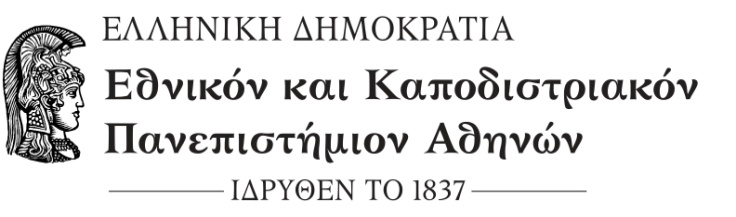 TΜΗΜΑ ΠΛΗΡΟΦΟΡΙΚΗΣ ΚΑΙ ΤΗΛΕΠΙΚΟΙΝΩΝΙΩΝΠρος: 	- τις φοιτήτριες και φοιτητές του Τμήματος Πληροφορικής και Τηλεπικοινωνιών του ΕΚΠΑ			    		Αθήνα,  23/11/2023ΘΕΜΑ: Προκήρυξη Τμήματος - Πρόσκληση για επιλογή εξερχόμενων φοιτητών για σπουδές στο πλαίσιο του προγράμματος ERASMUS+ για φοίτηση στα Παν/μια μέλη της συμμαχίας Παν/μίων CIVIS το ακαδ. έτος 2024-25ΠΡΟΣΟΧΗ: Καταληκτική ημερομηνία υποβολής πίνακα επιλεχθέντων φοιτητών στο Τμήμα Ευρωπαϊκών και Διεθνών Σχέσεων (ΤΕΔΣ): 20/12/2023Όπως γνωρίζετε, το Εθνικό και Καποδιστριακό Πανεπιστήμιο Αθηνών είναι ένα από τα 11  πλέον Ευρωπαϊκά Πανεπιστήμια που συναποτελούν το πανεπιστημιακό Δίκτυο συνεργασίας με την επωνυμία CIVIS-«Πανεπιστήμιο Πολιτών της Ευρώπης», στο πλαίσιο της πρωτοβουλίας της Ευρωπαϊκής Επιτροπής “EUROPEAN UNIVERSITY”, η οποία χρηματοδοτείται από το πρόγραμμα Erasmus+. Τα δέκα άλλα Πανεπιστήμια είναι:  Το Πανεπιστήμιο της Μασσαλίας, Aix Marseille Université, (Aix-en-Provence και Μασσαλία, Γαλλία), το Ελεύθερο Πανεπιστήμιο των Βρυξελλών, Université libre de Bruxelles (Βρυξέλλες, Βέλγιο), το Πανεπιστήμιο του Βουκουρεστίου, Universitatea din București (Βουκουρέστι, Ρουμανία), το Αυτόνομο Πανεπιστήμιο της Μαδρίτης, Universidad Autónoma de Madrid (Μαδρίτη, Ισπανία), το Πανεπιστήμιο Sapienza της Ρώμης, Sapienza Università di Roma (Ρώμη, Ιταλία), το Πανεπιστήμιο της Στοκχόλμης, Stockholms Universitet (Στοκχόλμη, Σουηδία), το Eberhard-Karls-Universität Tübingen (Tübingen, Γερμανία), το Πανεπιστήμιο της Γλασκώβης, University of Glasgow (Γλασκώβη, Ην. Βασίλειο), το Πανεπιστήμιο του Salzburg, Paris Lodron Universität Salzburg (Salzburg, Αυστρία) και το νέο μέλος της Συμμαχίας, το Πανεπιστήμιο της Λωζάνης, University of Lausanne (Λωζάνη, Ελβετία).
Υπενθυμίζεται ότι πρωταρχικός στόχος των Παν/μίων CIVIS είναι η αύξηση της κινητικότητας φοιτητών μεταξύ των Ιδρυμάτων της Συμμαχίας. Γι’ αυτό, τα Παν/μια-μέλη του CIVIS συμφώνησαν να υπογράψουν διαπανεπιστημιακή συμφωνία μεταξύ τους για όλους τους (κοινούς) τομείς σπουδών.Οι φοιτητές του ΕΚΠΑ μπορούν να υποβάλουν αίτηση για να μεταβούν σε κάποιο από τα συμμετέχοντα Παν/μια για ένα ή δύο εξάμηνα του ακαδ. έτους 2024-25. Η διάρκεια φοίτησης μπορεί να είναι έως 2 ακαδημαϊκά εξάμηνα, εκτός κι αν τίθεται συγκεκριμένος περιορισμός από το τμήμα του ΕΚΠΑ ή το συγκεκριμένο πρόγραμμα στο οποίο σπουδάζουν οι αιτούντες ή από το ίδρυμα υποδοχής. Μόνο οι υποψήφιοι διδάκτορες μπορούν, κατ΄ εξαίρεση, να συμμετάσχουν για μικρότερο χρονικό διάστημα (ελάχιστη διάρκεια δύο μήνες). Επίσης, στο πλαίσιο του προγράμματος Erasmus+, οι φοιτητές μπορούν να μετακινηθούν με φυσική παρουσία έως 12 μήνες συνολικά στον ίδιο κύκλο σπουδών (προπτυχιακό, μεταπτυχιακό, διδακτορικό), ανεξάρτητα από τον αριθμό και το είδος των κινητικοτήτων (σπουδές ή πρακτική άσκηση).Οι φοιτητές που ενδιαφέρονται να μετακινηθούν με το πρόγραμμα ERASMUS+ πρέπει να εγγραφούν στο e-class του μαθήματος «Πρόγραμμα Έρασμος – CIVIS (F118)» (https://eclass.uoa.gr/courses/F118/ : Πρόγραμμα Έρασμος - CIVIS » Έγγραφα » ΓΙΑ ΦΟΙΤΗΤΕΣ » CIVIS 2024 - 2025) και να υποβάλλουν στη περιοχή ΕΡΓΑΣΙΕΣ στο φάκελο «Αιτήσεις & Δικαιολογητικά για το Πρόγραμμα CIVIS ακαδημαϊκού έτους 2024-2025» μία αίτηση σε ένα αρχείο zip, που να συμπεριλαμβάνει τα ακόλουθα: Το Πανεπιστήμιο που επιθυμούν να μεταβούν (σημειώνοντας και το εξάμηνο προτίμησης: εαρινό ή χειμερινό). Αν κάποιος φοιτητής θέλει να κάνει αίτηση για πάνω από ένα Πανεπιστήμια, θα πρέπει να ορίσει και τη σειρά προτεραιότητας.  Μια παράγραφο η οποία να εξηγεί γιατί θέλετε να συμμετάσχετε στο πρόγραμμα και γιατί επιλέγετε τα Πανεπιστήμια για τα οποία κάνετε αίτηση.  Προσχέδιο πλάνου επιλογής μαθημάτων στο Πανεπιστήμιο υποδοχής μαζί με τις αντιστοιχίσεις τους σε μαθήματα του τμήματός μας με βάση το πρότυπο. Στο πρότυπο παρατίθενται παραδείγματα πλάνων κι αντιστοιχίσεων προηγουμένων ετών. Αν κάποιος φοιτητής επιθυμεί να κάνει αίτηση για πάνω από ένα Πανεπιστήμια υποδοχής, θα πρέπει να καταθέσει ισάριθμα προσχέδια επιλογής μαθημάτων.  Βιογραφικό σημείωμα που θα περιλαμβάνει προσωπικά στοιχεία, τηλέφωνο και email επικοινωνίας, έτος σπουδών, επιτυχώς εξετασμένα μαθήματα, συνολικό μέσο όρο μέχρι στιγμής και οτιδήποτε σχετικό πιστεύετε πως θα βοηθήσει στην επιλογή σας.   Αναλυτική βαθμολογία από τη Γραμματεία του τμήματος.  Αντίγραφα πτυχίων ξένων γλωσσών.  Οι αιτήσεις μαζί με ΟΛΑ τα συνημμένα θα πρέπει να υποβληθούν μέσω e-class μέχρι 10 Δεκεμβρίου 2023. Αιτήσεις χωρίς τα απαραίτητα δικαιολογητικά ΔΕΝ θα γίνουν δεκτές.   Συστήνεται οι φοιτητές πριν την υποβολή και συμπλήρωση των απαιτούμενων εγγράφων να επισκεφτούν τον σύνδεσμο https://www.di.uoa.gr/civis/outgoing και να διαβάσουν προσεκτικά τις συχνές ερωτήσεις (FAQs).Οι φοιτητές μπορούν να υποβάλουν αίτηση συμμετοχής τόσο στην παρούσα προκήρυξη, όσο και στην πρόσφατη προκήρυξη του Erasmus+, αν αυτό είναι δεκτό από το τμήμα φοίτησης, αλλά τελικά θα επιλεγούν μόνο για μία μετακίνηση.Κάθε τμήμα μπορεί να επιλέξει αριθμό φοιτητών ίσο με τον αριθμό θέσεων που προσφέρονται από το αντίστοιχο τμήμα κάθε συνεργαζόμενου πανεπιστημίου, όπως αυτός αναγράφεται στον Πίνακα Συνεργαζόμενων Πανεπιστημίων CIVIS (Συνημμένο 1: Πίνακας Συνεργαζόμενων Πανεπιστημίων CIVIS 2024-25). Όπου δεν δίνεται συγκεκριμένος αριθμός θέσεων (No Upper Limit), τα τμήματα μπορούν να επιλέξουν φοιτητές χωρίς όριο.ΩΣΤΟΣΟ, τονίζεται ότι για ορισμένους τομείς σπουδών (κυρίως Ανθρωπιστικές Επιστήμες, Οικονομικά/Διοίκηση Επιχειρήσεων, Παιδαγωγικά, καθώς και τα ξενόγλωσσα τμήματα), οι διαθέσιμες θέσεις σε κάποια από τα συνεργαζόμενα πανεπιστήμια είναι πολύ περιορισμένες. Εξαιτίας αυτού, στις περιπτώσεις που οι διαθέσιμες θέσεις στα συνεργαζόμενα πανεπιστήμια είναι λιγότερες από τα τμήματα του ΕΚΠΑ τα οποία εξυπηρετούν, οι τελικοί συμμετέχοντες θα επιλεχθούν μεταξύ των επιτυχόντων από όλα τα αντίστοιχα τμήματα. Η τελική αυτή διαδικασία επιλογής θα γίνει από το ΤΕΔΣ.
Γι’ αυτόν τον λόγο, τα τμήματα παρακαλούνται να μην αναρτήσουν τους πίνακες επιλογής πριν λάβουν την τελική έγκριση από το ΤΕΔΣ.Στην ιστοσελίδα του CIVIS https://civis.eu/el/sxetika-me-to-civis/panepisthmia υπάρχει παραπομπή στην ιστοσελίδα κάθε συνεργαζόμενου πανεπιστημίου. Αναλυτικές πληροφορίες για τις Σχολές και τα Τμήματά τους, μαζί με τις προϋποθέσεις κάθε Ιδρύματος για την αποδοχή φοιτητών ERASMUS (θέσεις, κύκλοι σπουδών κ.α.) και στοιχεία επικοινωνίας, περιλαμβάνονται στον συνημμένο  πίνακα (Συνημμένο 1: Πίνακας Συνεργαζόμενων Πανεπιστημίων Erasmus+/CIVIS 2024-2025), ο οποίος πρέπει να αναρτηθεί στην ιστοσελίδα κάθε τμήματος, μαζί με την πρόσκληση. Σύμφωνα με τις οδηγίες της Ευρωπαϊκής Επιτροπής, θα πρέπει να υπάρχει πλήρης διαφάνεια ως προς το σύστημα επιλογής φοιτητών. Για τον λόγο αυτό έχει αποφασιστεί από την Επιτροπή Διεθνών Σχέσεων και Ευρωπαϊκών Εκπαιδευτικών Προγραμμάτων να γίνεται η προκήρυξη των θέσεων με ευρεία δημοσιότητα και γνωστοποίηση των κριτηρίων επιλογής και να υπάρχει κατάλογος όλων των αιτηθέντων φοιτητών ανά τμήμα.  Ο κατάλογος επιλεγόμενων φοιτητών θα πρέπει να καταρτιστεί με μοριοδότηση και οι υποψήφιοι να καταγραφούν με σειρά κατάταξης. Επιλέξιμοι φοιτητές που υπερβαίνουν τον αριθμό θέσεων που δίδεται από κάθε συνεργαζόμενο ίδρυμα, θα μοριοδοτηθούν και θα καταταχθούν κανονικά στον κατάλογο ως επιλαχόντες, έτσι ώστε, εάν υπάρξουν ακυρώσεις αμέσως μετά την ανάρτηση των τελικών πινάκων επιλογής, να τους δοθεί η δυνατότητα να καλύψουν τις κενές θέσεις. Προϋποθέσεις συμμετοχής των φοιτητών στο πρόγραμμα Erasmus+ Σπουδές Δικαίωμα συμμετοχής/αίτησης στο πρόγραμμα έχουν οι φοιτητές που πληρούν τις ακόλουθες προϋποθέσεις:Οι προπτυχιακοί φοιτητές πρέπει να είναι εγγεγραμμένοι τουλάχιστον στο δεύτερο έτος σπουδών τη στιγμή που υποβάλλουν την αίτηση. Οι φοιτητές που βρίσκονται στο τελευταίο έτος φοίτησης ή είναι επί πτυχίω, έχουν δικαίωμα συμμετοχής μόνο αν χρωστούν ικανό αριθμό μαθημάτων, τα οποία να αντιστοιχούν τουλάχιστον σε 30 Πιστωτικές μονάδες (ECTS credits) ανά εξάμηνο φοίτησης στο εξωτερικό, ώστε να έχουν μεγαλύτερη δυνατότητα επιλογής μαθημάτων από το πρόγραμμα σπουδών του Πανεπιστημίου υποδοχής και αντίστοιχα αναγνώρισής τους στο ΕΚΠΑ.Οι φοιτητές πρέπει να έχουν επίπεδο γλωσσομάθειας τουλάχιστον Β2 για τη γλώσσα διδασκαλίας των προσφερόμενων μαθημάτων του Πανεπιστημίου υποδοχής για τους εισερχόμενους φοιτητές Erasmus+/CIVIS. Η πιστοποίηση του επιπέδου γλωσσομάθειας γίνεται αποκλειστικά με την προσκόμιση του αντίστοιχου διπλώματος κατά την υποβολή της αίτησης συμμετοχής. Φοιτητές που δεν έχουν το αντίστοιχο δίπλωμα γλωσσομάθειας όταν υποβάλλουν αίτηση συμμετοχής στο Τμήμα τους δεν είναι επιλέξιμοι. Τα διπλώματα που γίνονται δεκτά είναι αυτά τα οποία αναγνωρίζει το ΑΣΕΠ (ΑΠΟΔΕΙΞΗ ΓΛΩΣΣΟΜΑΘΕΙΑΣ). Οι φοιτητές των Τμημάτων ξένης γλώσσας και φιλολογίας που δεν κατέχουν δίπλωμα γλωσσομάθειας πρέπει να προσκομίσουν βεβαίωση επιπέδου τουλάχιστον Β2 από τον Πρόεδρο του Τμήματος. Οι μεταπτυχιακοί φοιτητές των Τμημάτων ξένης γλώσσας και φιλολογίας δεν υποχρεούνται να προσκομίσουν τη βεβαίωση αυτή, εφόσον η γλώσσα διδασκαλίας στο Πανεπιστήμιο υποδοχής είναι αυτή του πτυχίου τους. Αν το Πανεπιστήμιο υποδοχής απαιτεί επίπεδο ανώτερο του Β2 (ή οριστεί κάτι τέτοιο από το Τμήμα του ΕΚΠΑ), αυτό θα αποτελεί προϋπόθεση επιλογής για το συγκεκριμένο Πανεπιστήμιο. Εάν απαιτεί επίπεδο κατώτερο του Β2, τότε ισχύει υποχρεωτικά ως προϋπόθεση επιλογής το οριζόμενο από το ΕΚΠΑ Β2 επίπεδο γλωσσομάθειας.Διαδικασία επιλογής των φοιτητών                 Η διαδικασία που ακολουθείται για την επιλογή των φοιτητών με μοριοδότηση είναι  η ακόλουθη:Ανάρτηση Προκήρυξης Τμήματος Με ευθύνη των αρμόδιων μελών ΔΕΠ και διοικητικών που έχουν ορισθεί ως υπεύθυνοι για το πρόγραμμα Erasmus+/CIVIS, συντάσσεται και αναρτάται η Προκήρυξη του Τμήματος, μέσω της οποίας ενημερώνονται οι ενδιαφερόμενοι φοιτητές για τα συνεργαζόμενα Πανεπιστήμια, τις προβλεπόμενες θέσεις, τις ημερομηνίες υποβολής αιτήσεων και απαραιτήτως τα κριτήρια επιλογής.Η προκήρυξη του Τμήματος πρέπει υποχρεωτικά να αναρτηθεί στην ιστοσελίδα του Τμήματος και αντίγραφό της να σταλεί στο Τμήμα Ευρωπαϊκών και Διεθνών Σχέσεων -ΤΕΔΣ. Υποχρεωτικά κριτήρια επιλογής φοιτητών ERASMUS+Στη μοριοδότηση των φοιτητών πρέπει να λαμβάνονται υπόψη τα υποχρεωτικά κριτήρια που ακολουθούν κατά σειρά βαρύτητας:Προπτυχιακοί φοιτητέςΜέσος όρος βαθμολογίας με βάση την αναλυτική βαθμολογία του φοιτητή μετά την τελευταία εξεταστική περίοδο έως τη στιγμή που κάνει αίτηση για μετακίνηση Erasmus+/CIVIS .Ποσοστό μονάδων ECTS που έχουν συγκεντρώσει μέχρι την υποβολή της αίτησης (σύμφωνα με το σύνολο των μαθημάτων του προγράμματος σπουδών).Επίπεδο γνώσης της γλώσσας διδασκαλίας στο Πανεπιστήμιο υποδοχής (τίτλος επιπέδου Β2 ή ανώτερου).Επίπεδο γνώσης της γλώσσας της χώρας υποδοχής (αν δεν ταυτίζεται με τη γλώσσα διδασκαλίας)Μεταπτυχιακοί φοιτητές1. Βαθμός Πτυχίου2. Μέσος όρος βαθμολογίας με βάση την αναλυτική βαθμολογία του φοιτητή μετά την τελευταία εξεταστική περίοδο [για τους μεταπτυχιακούς φοιτητές που είναι στο πρώτο εξάμηνο και δεν έχουν, ακόμη, βαθμολογία, θα γίνει αναγωγή των μορίων τους, σύμφωνα με τον Οδηγό Μοριοδότησης Φοιτητών Erasmus+/CIVIS Σπουδές (Συνημμένο: 2)].3. Επίπεδο γνώσης της γλώσσας διδασκαλίας στο Πανεπιστήμιο υποδοχής (τίτλος επιπέδου Β2 ή ανώτερου).4.Επίπεδο γνώσης της γλώσσας της χώρας υποδοχής (αν δεν ταυτίζεται με τη γλώσσα διδασκαλίας)Υποψήφιοι διδάκτορες1. Βαθμός Πτυχίου2. Βαθμός Μεταπτυχιακού Διπλώματος Ειδίκευσης3. Επίπεδο γνώσης της γλώσσας διδασκαλίας στο Πανεπιστήμιο υποδοχής (τίτλος επιπέδου Β2 ή ανώτερου).4.Επίπεδο γνώσης της γλώσσας της χώρας υποδοχής (αν δεν ταυτίζεται με τη γλώσσα διδασκαλίας)Για την επιλογή υποψηφίων διδακτόρων είναι απαραίτητη η αιτιολογημένη εισήγηση της Τριμελούς Συμβουλευτικής Επιτροπής, στην οποία θα αναγράφεται το θέμα της διατριβής και θα βεβαιώνεται ότι το πρόγραμμα που θα ακολουθήσουν οι υποψήφιοι/ες στο εξωτερικό θα αποτελέσει μέρος της ερευνητικής τους εργασίας για την εκπόνηση της διδακτορικής τους διατριβής, καθώς και ότι θα προσμετρηθεί στον συνολικό χρόνο των σπουδών τους.Επίσης, είναι σημαντικό  να προστεθεί στη διαδικασία και να μοριοδοτηθεί η συνέντευξη των υποψηφίων.Για να ολοκληρωθεί η επιλογή όσο το δυνατόν πιο σωστά, δίκαια και με διαφάνεια, τα κριτήρια και η διαδικασία πρέπει οπωσδήποτε να αναγραφούν με σαφήνεια τόσο στην προκήρυξη όσο και στον πίνακα επιλογής φοιτητών.Επιλογή φοιτητών ERASMUS+ Η διαδικασία της επιλογής των φοιτητών γίνεται από κάθε Τμήμα, με συνεργασία των ακαδημαϊκών υπευθύνων και των αρμοδίων υπαλλήλων για το Erasmus+/CIVIS σε κάθε Γραμματεία. Καθώς στις περιπτώσεις που αναφέρθηκαν στη σελίδα 2 θα πρέπει να γίνει επιλογή από το ΤΕΔΣ μεταξύ φοιτητών διαφορετικών τμημάτων, τα τμήματα παρακαλούνται να μοριοδοτήσουν σύμφωνα με τον Οδηγό Μοριοδότησης Φοιτητών Erasmus+/CIVIS Σπουδές (Συνημμένο: 2), προκειμένου να έχουν εφαρμοστεί κοινά κριτήρια.Αφού εξεταστούν τα δικαιολογητικά που έχουν προσκομιστεί στη Γραμματεία, οι φοιτητές μοριοδοτούνται και καταγράφονται με σειρά κατάταξης σε ένα φύλλο excel για όλα τα Ιδρύματα υποδοχής [«Συγκεντρωτικός Πίνακας Επιλογής-Μοριοδότησης φοιτητών Erasmus+/CIVIS Σπουδές 2024-2025» (Συνημμένο: 3)]. Στον πίνακα, όπως ήδη αναφέρθηκε, θα καταγραφούν και θα μοριοδοτηθούν όλοι οι φοιτητές που πληρούν τα κριτήρια επιλογής.Ο «Συγκεντρωτικός Πίνακας Επιλογής-Μοριοδότησης φοιτητών Erasmus+/CIVIS Σπουδές 2024-2025» πρέπει να αποσταλεί από τις Γραμματείες Τμημάτων στο ΤΕΔΣ ως συνημμένο αρχείο με email στο erasmus@uoa.gr έως την 20ή Δεκεμβρίου 2023.Η συμμετοχή των φοιτητών στο πρόγραμμα θα οριστικοποιηθεί αφού γίνει ο τελικός έλεγχος των συγκεντρωτικών πινάκων επιλογής από το ΤΕΔΣ. Αμέσως μετά, θα ειδοποιηθούν οι Γραμματείες για να αναρτήσουν τους Πίνακες στην ιστοσελίδα του Τμήματος και να ξεκινήσει η διαδικασία της ενημέρωσης των Πανεπιστημίων υποδοχής (nomination). Για τα πανεπιστήμια CIVIS, η διαδικασία των nominations γίνεται από το ΤΕΔΣ.Παράλληλα, οι επιλεχθέντες φοιτητές θα ενημερωθούν από το ΤΕΔΣ για την περαιτέρω διαδικασία που πρέπει να ακολουθήσουν για την επιχορήγησή τους (ηλεκτρονική αίτηση, κατάθεση δικαιολογητικών) με αποστολή ηλεκτρονικού μηνύματος.Ποσό μηνιαίας επιχορήγησηςΤο ποσό της μηνιαίας επιχορήγησης των φοιτητών που θα μετακινηθούν στο εξωτερικό για σπουδές για το έτος 2024-2025 καθορίζεται ανάλογα με τη χώρα υποδοχής ως εξής:Ποσό μηνιαίας επιχορήγησηςΤο ποσό της μηνιαίας επιχορήγησης των φοιτητών που θα μετακινηθούν στο εξωτερικό για σπουδές για το έτος 2024-2025 καθορίζεται ανάλογα με τη χώρα υποδοχής ως εξής:Ποσό μηνιαίας επιχορήγησηςΤο ποσό της μηνιαίας επιχορήγησης των φοιτητών που θα μετακινηθούν στο εξωτερικό για σπουδές για το έτος 2024-2025 καθορίζεται ανάλογα με τη χώρα υποδοχής ως εξής:ΟμάδαΧώραΠοσό μηνιαίας επιχορήγησης (€/μήνα)Ομάδα 1Χώρες με υψηλό κόστος διαβίωσηςΔανία, Φινλανδία, Ιρλανδία, Ισλανδία, Λιχτενστάιν, Νορβηγία, Σουηδία, Ηνωμένο Βασίλειο,  Λουξεμβούργο520Ομάδα 2Χώρες με μεσαίο κόστος διαβίωσηςΑυστρία, Βέλγιο, Γερμανία, Γαλλία, Ιταλία, Ισπανία, Ελλάδα, Κύπρος, Ολλανδία, Μάλτα, Πορτογαλία470Ομάδα 3Χώρες με χαμηλότερο κόστος διαβίωσηςΒουλγαρία, Κροατία, Δημοκρατία της Τσεχίας, Εσθονία, Λετονία, Λιθουανία, Ουγγαρία, Πολωνία, Ρουμανία, Σερβία, Σλοβακία, Σλοβενία, Δημοκρατία της Βόρειας Μακεδονίας, Τουρκία420Επιπλέον χρηματοδότηση προβλέπεται από το πρόγραμμα ERASMUS+ για τους φοιτητές με λιγότερες ευκαιρίες με βάση οικονομικά και κοινωνικά κριτήρια. Επίσης, επιπλέον χρηματοδότηση προβλέπεται για τους φοιτητές με Ειδικές Ανάγκες για την κάλυψη τυχόν επιπρόσθετων δαπανών κατά τη διάρκεια της κινητικότητας στο εξωτερικό.Επιπλέον χρηματοδότηση προβλέπεται από το πρόγραμμα ERASMUS+ για τους φοιτητές με λιγότερες ευκαιρίες με βάση οικονομικά και κοινωνικά κριτήρια. Επίσης, επιπλέον χρηματοδότηση προβλέπεται για τους φοιτητές με Ειδικές Ανάγκες για την κάλυψη τυχόν επιπρόσθετων δαπανών κατά τη διάρκεια της κινητικότητας στο εξωτερικό.Επιπλέον χρηματοδότηση προβλέπεται από το πρόγραμμα ERASMUS+ για τους φοιτητές με λιγότερες ευκαιρίες με βάση οικονομικά και κοινωνικά κριτήρια. Επίσης, επιπλέον χρηματοδότηση προβλέπεται για τους φοιτητές με Ειδικές Ανάγκες για την κάλυψη τυχόν επιπρόσθετων δαπανών κατά τη διάρκεια της κινητικότητας στο εξωτερικό.